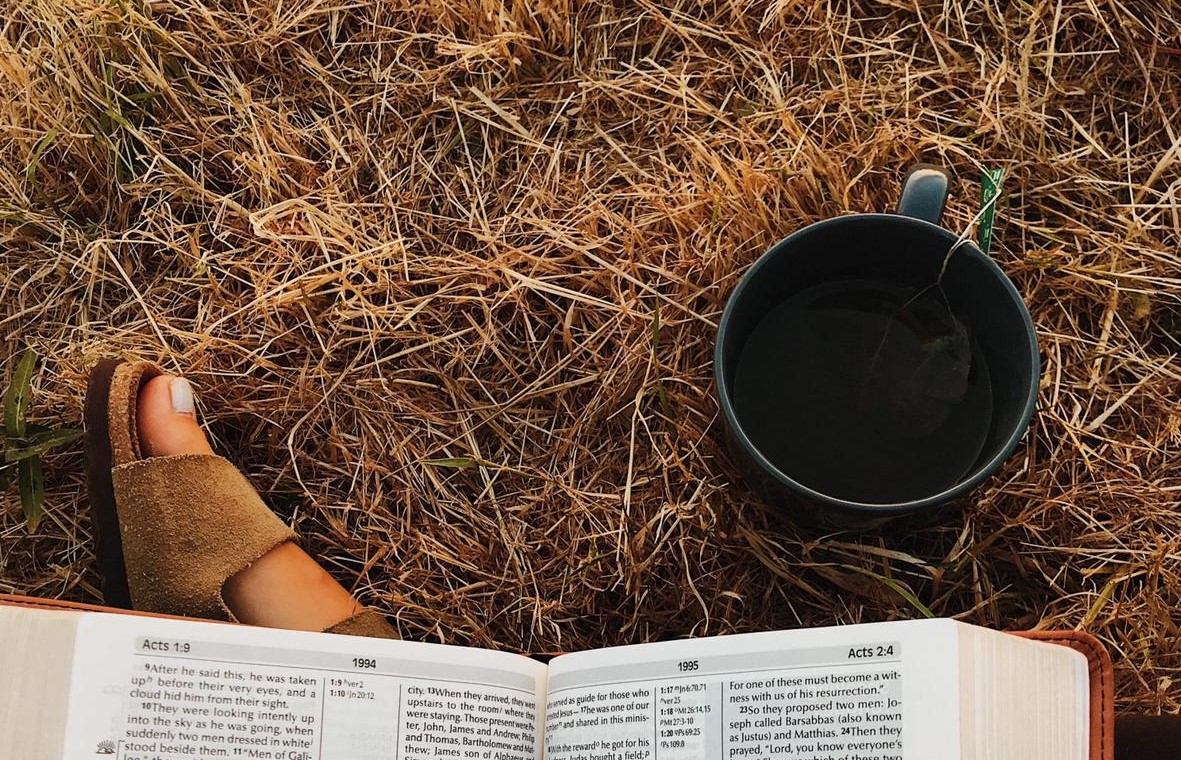 Intern Application FormIn applying to this intern programme, you agree to undergo any checks which may be required by the Church, or under law, in respect of your suitability to do this work and understand that any appointment will be subject to those checks being made.Personal DetailsDo you have a full Driving Licence?			Yes/NoDo you have access to your own transport? 		Yes/NoDo you have any driving Convictions?		Yes/NoReferencesPlease list two references who would be willing to comment on your character, skills and abilities, experiences and Christian commitment. One of these should be a leader within the church.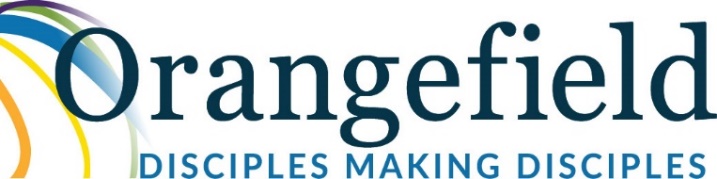 Tell Us About YouAnswer the following questions to tell us a bit more about yourself.What are your reasons for applying to this internship?Any specific gifts/talents that you feel you can bring to the programme?What would you hope to gain from the programme?Tell us about your relationship with God?What is your experience of youth and community work to date?NameChurchAddressD.O.B PhoneEmailNameNameAddressAddressPostcodePostcodeEmailEmailRoleRole